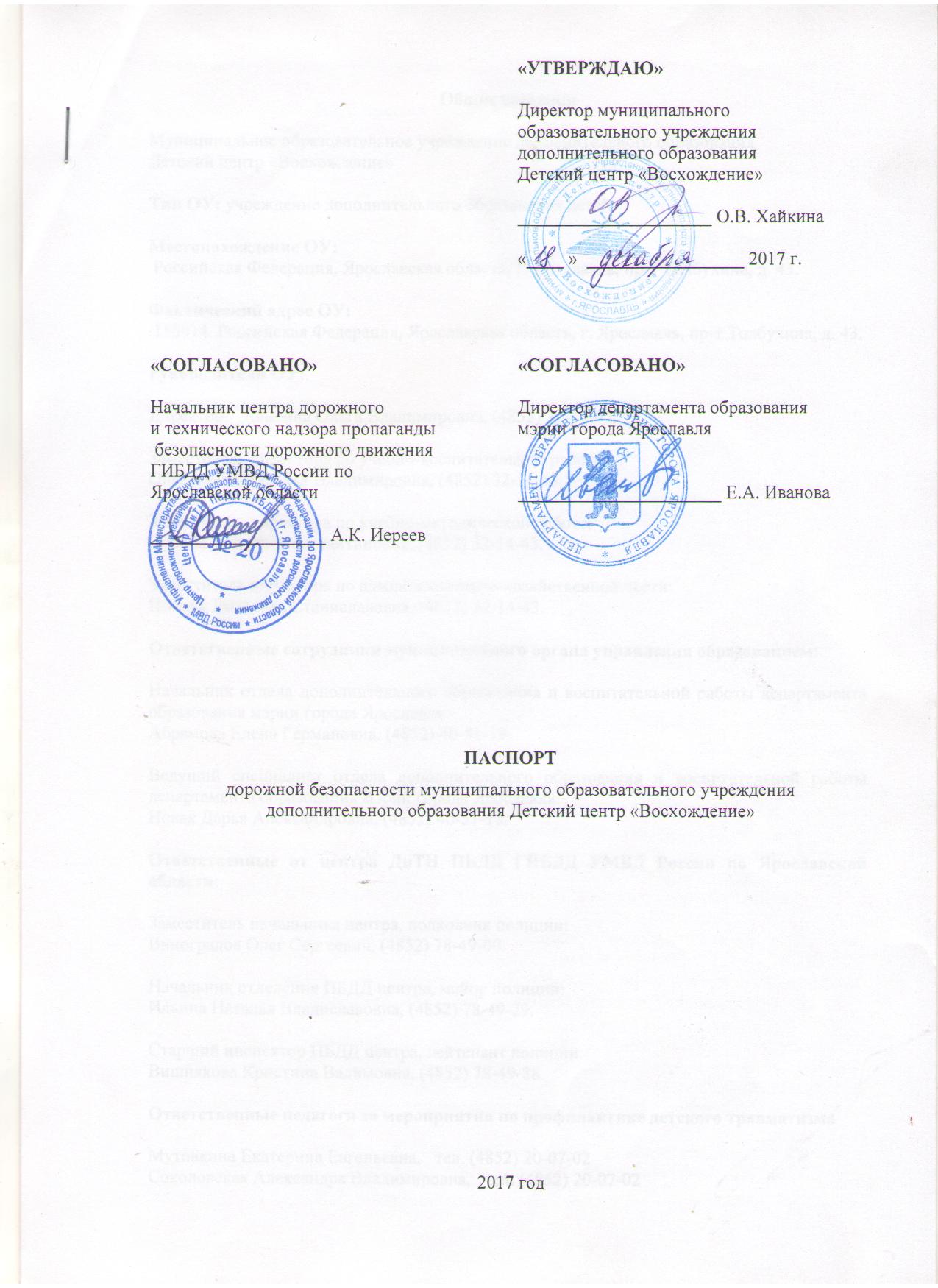 Общие сведенияМуниципальное образовательное учреждение дополнительного образования Детский центр «Восхождение»Тип ОУ: учреждение дополнительного образования детейМестонахождение ОУ: Российская Федерация, Ярославская область, г. Ярославль, пр-т Толбухина, д. 43.Фактический адрес ОУ: 150014, Российская Федерация, Ярославская область, г. Ярославль, пр-т Толбухина, д. 43.Руководители ОУ:Директор:   Хайкина Ольга Владимировна, (4852) 32-15-45.Заместитель директора по учебно-воспитательной работе: Опекушина Наталья Владимировна, (4852) 32-14-43.  Заместитель директора по учебно-методической работе: Курина Татьяна Константиновна, (4852) 32-14-43.Заместитель директора по административно-хозяйственной части: Попова Людмила Станиславовна, (4852) 32-14-43.     Ответственные сотрудники муниципального органа управления образованием:Начальник отдела дополнительного образования и воспитательной работы департамента образования мэрии города Ярославля: Абрамова Елена Германовна, (4852) 40-51-19.Ведущий специалист отдела дополнительного образования и воспитательной работы департамента образования мэрии города Ярославля:Новак Дарья Александровна, (4852) 40-51-18.Ответственные от центра ДиТН ПБДД ГИБДД УМВД России по Ярославской области:Заместитель начальника центра, полковник полиции: Виноградов Олег Сергеевич, (4852) 78-49-00.Начальник отделения ПБДД центра, майор полиции:Ильина Наталья Владиславовна, (4852) 78-49-29.Старший инспектор ПБДД центра, лейтенант полиции:Вишнякова Кристина Вадимовна, (4852) 78-49-88.Ответственные педагоги за мероприятия по профилактике детского травматизмаМутовкина Екатерина Евгеньевна,   тел. (4852) 20-07-02Соколовская Александра Владимировна,   тел. (4852) 20-07-02Количество учащихся: 1675 человек.Наличие уголка по БДД: имеется, расположен в холле.Наличие класса по БДД: не имеется.Наличие автоплощадок по БДД: не имеется.Наличие автобуса в ОУ (школьного) или любого другого, предназначенного для перевозки обучающихся: не имеется.Время занятий в ОУ: с 8-30 до 20-00.Телефоны оперативных служб:Единая служба спасения: 01, 112;Полиция: 02, 112. ОП Центральный: (4852) 30-02-02;Скорая медицинская помощь: 03, ГУЗ Станция скорой помощи: (4852) 45-14-04;Главная дежурная служба мэрии:(4852) 40-40-40, (4852) 40-40-41;МУ «Центр гражданской защиты» города Ярославля: (4852) 30-55-55.Приложения.Образцы схем муниципального общеобразовательного учреждения (Приложение 1):1.1. План–схема района расположения муниципального образовательного учреждения дополнительного образования Детский центр «Восхождение», пути движения транспортных средств и обучающихся;1.2. План–схема организации дорожного движения в непосредственной близости от муниципального образовательного учреждения дополнительного образования Детский центр «Восхождение» с размещением соответствующих технических средств, маршруты движения обучающихся и расположение парковочных мест (пр-т Толбухина, д.43);План–схема организации дорожного движения в непосредственной близости от муниципального образовательного учреждения дополнительного образования Детский центр «Восхождение» с размещением соответствующих технических средств, маршруты движения обучающихся и расположение парковочных мест (ул. Трефолева, д.11а);План–схема организации дорожного движения в непосредственной близости от муниципального образовательного учреждения дополнительного образования Детский центр «Восхождение» с размещением соответствующих технических средств, маршруты движения обучающихся и расположение парковочных мест (ул. Свердлова, д.33);План–схема организации дорожного движения в непосредственной близости от муниципального образовательного учреждения дополнительного образования Детский центр «Восхождение» с размещением соответствующих технических средств, маршруты движения обучающихся и расположение парковочных мест (ул. Свободы, д.27, корп.2);2. Пояснительная записка к паспорту дорожной безопасности муниципального общеобразовательного учреждения дополнительного образования Детский центр «Восхождение»  (Приложение 2).Приложение 1к паспорту дорожной безопасностиДетского центра «Восхождение»План–схема района расположения Детского центра «Восхождение», пути движения транспортных средств и обучающихся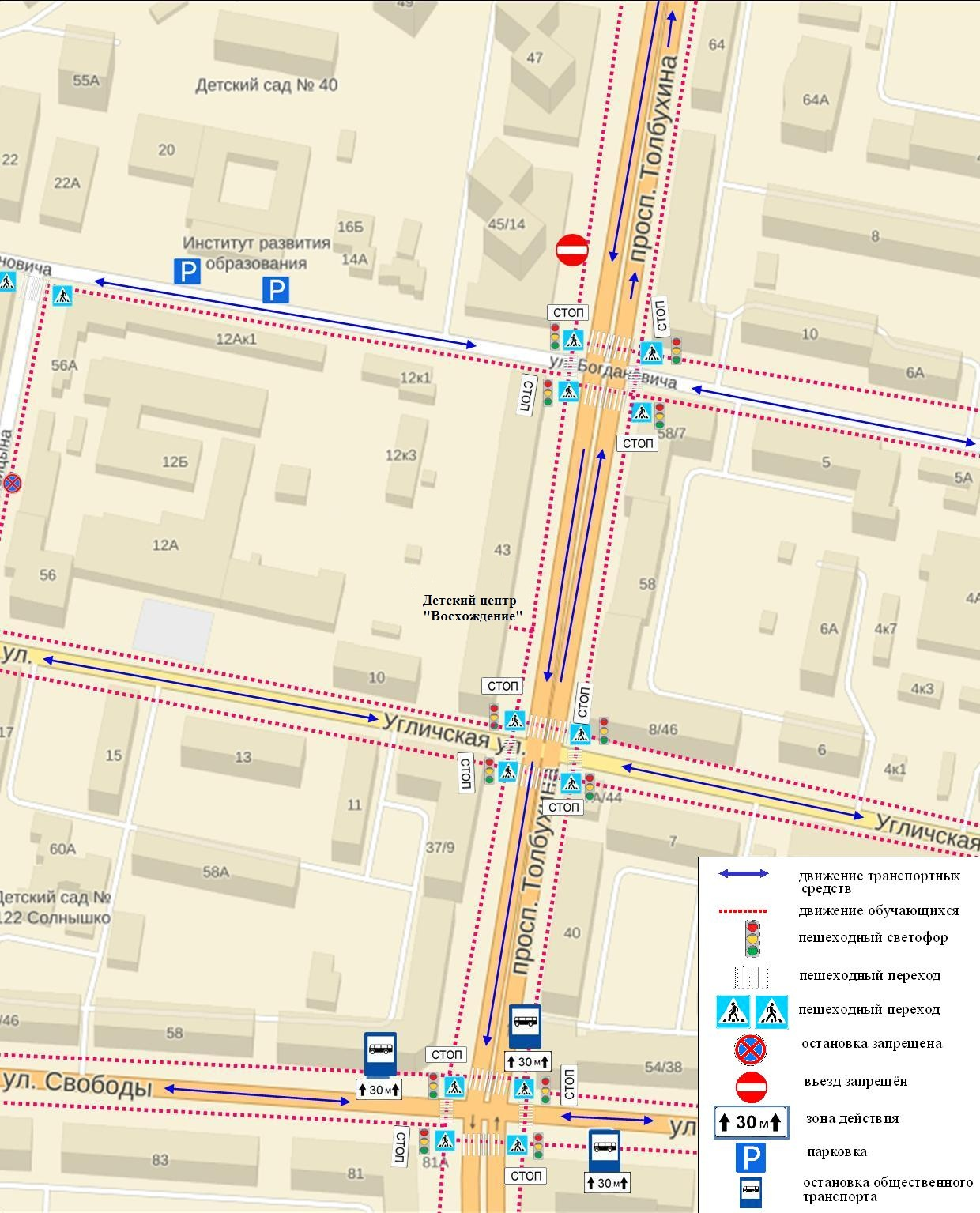 План–схема организации дорожного движения в непосредственной близости от Детского центра «Восхождение» (помещения на пр-т Толбухина, д.43),  пути движения транспортных средств и обучающихся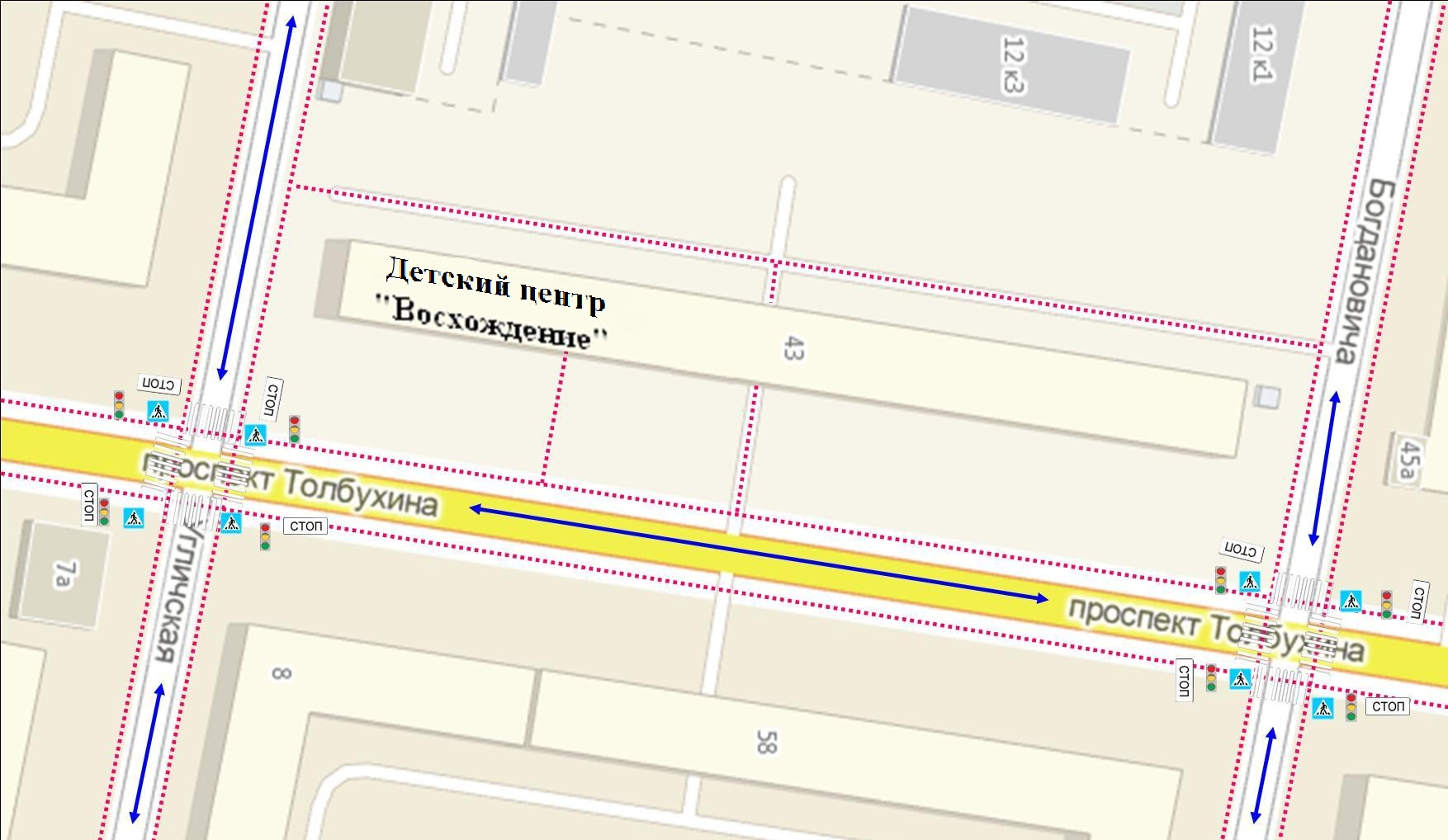 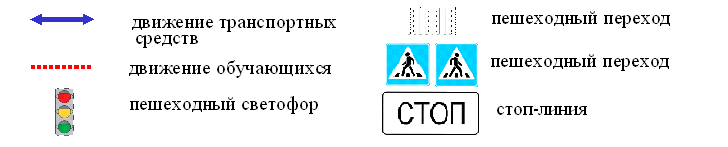 План–схема организации дорожного движения в непосредственной близости от Детского центра «Восхождение» (помещения на ул. Трефолева, д.11а),  пути движения транспортных средств и обучающихся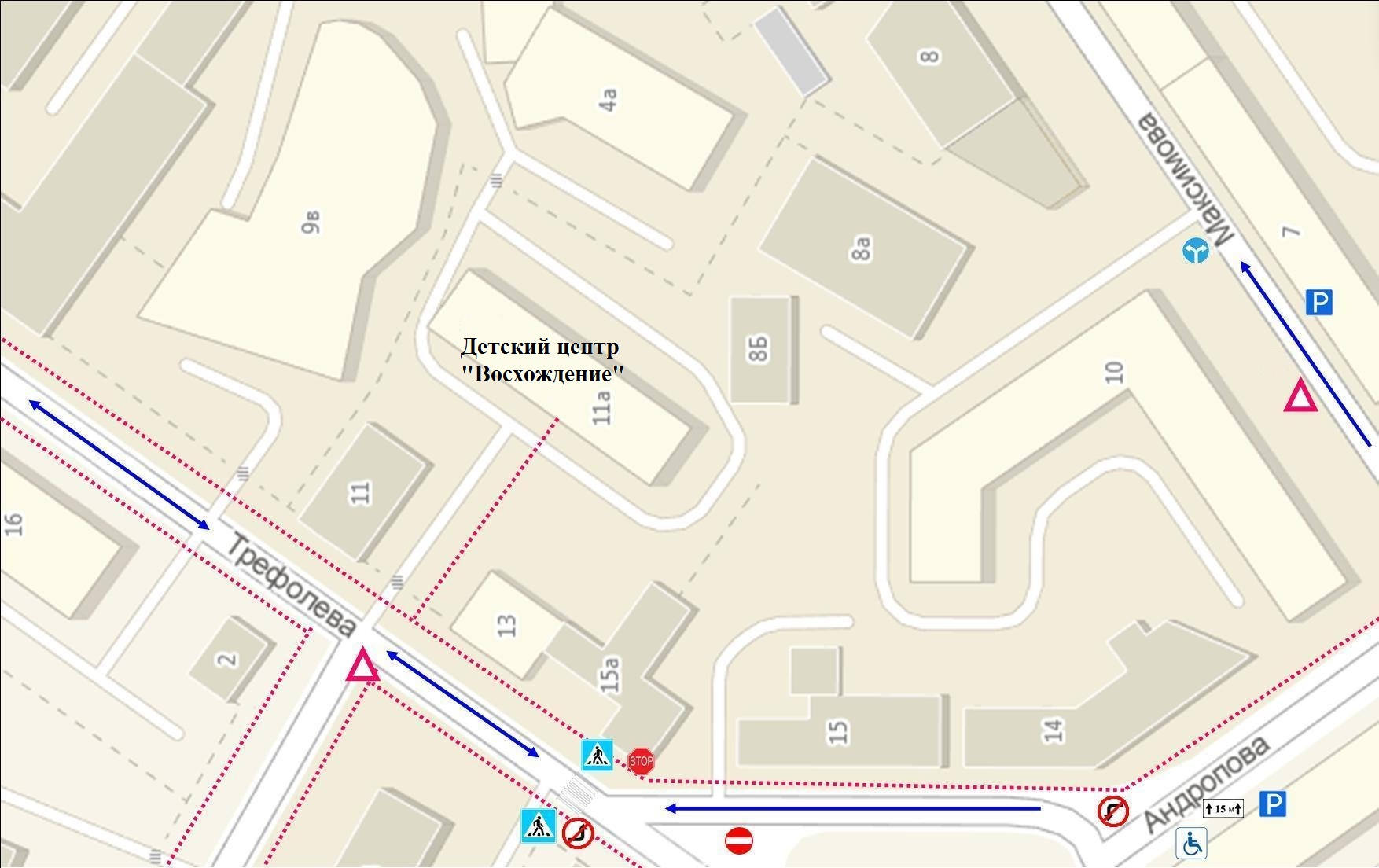 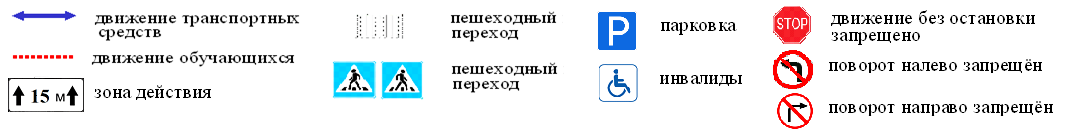 План–схема организации дорожного движения в непосредственной близости от Детского центра «Восхождение» (помещения на ул. Свердлова, д.33),  пути движения транспортных средств и обучающихся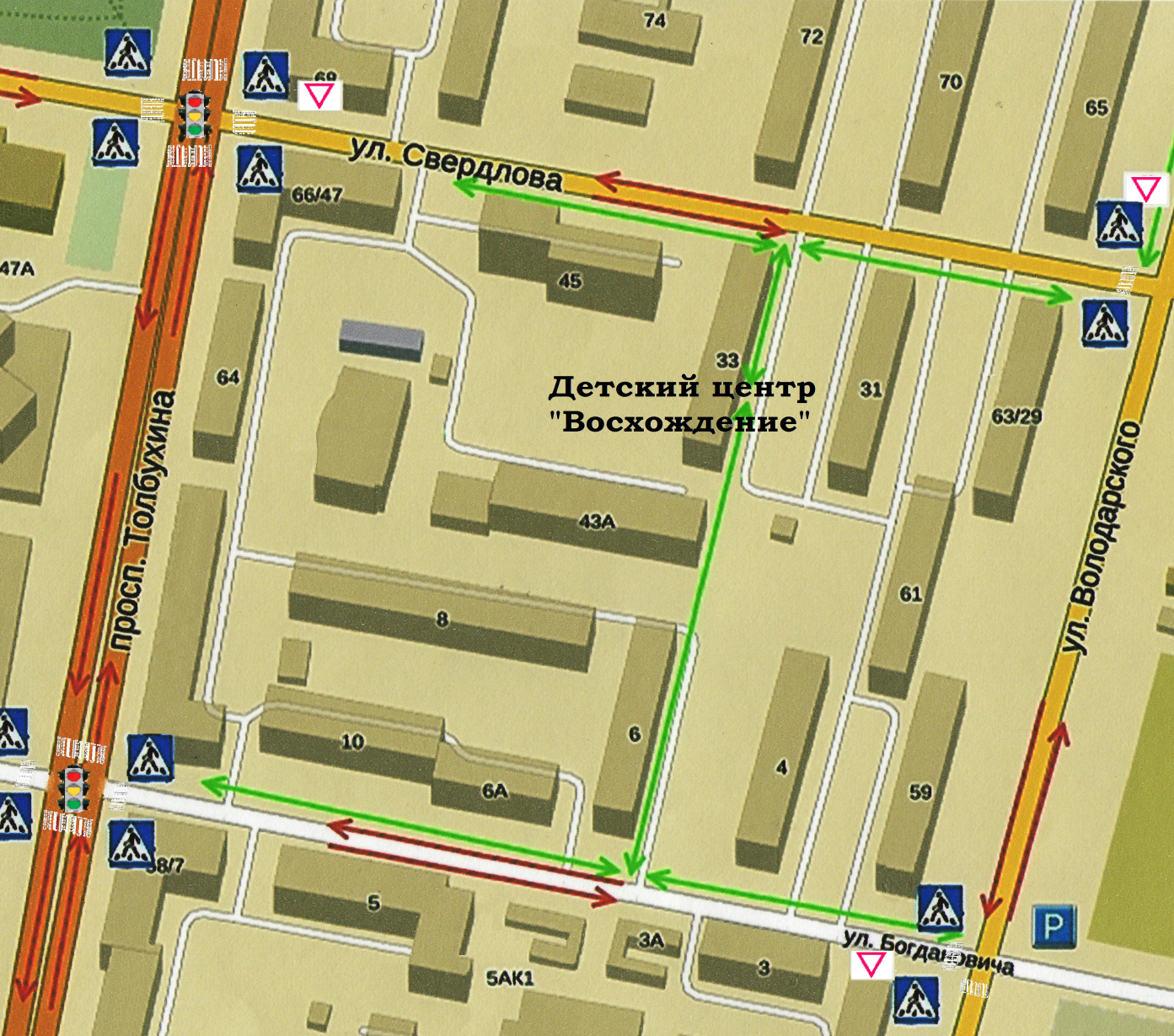 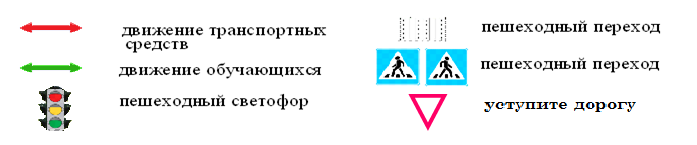 План–схема организации дорожного движения в непосредственной близости от Детского центра «Восхождение» (помещения на ул. Свободы, д.27, корп.2),  пути движения транспортных средств и обучающихся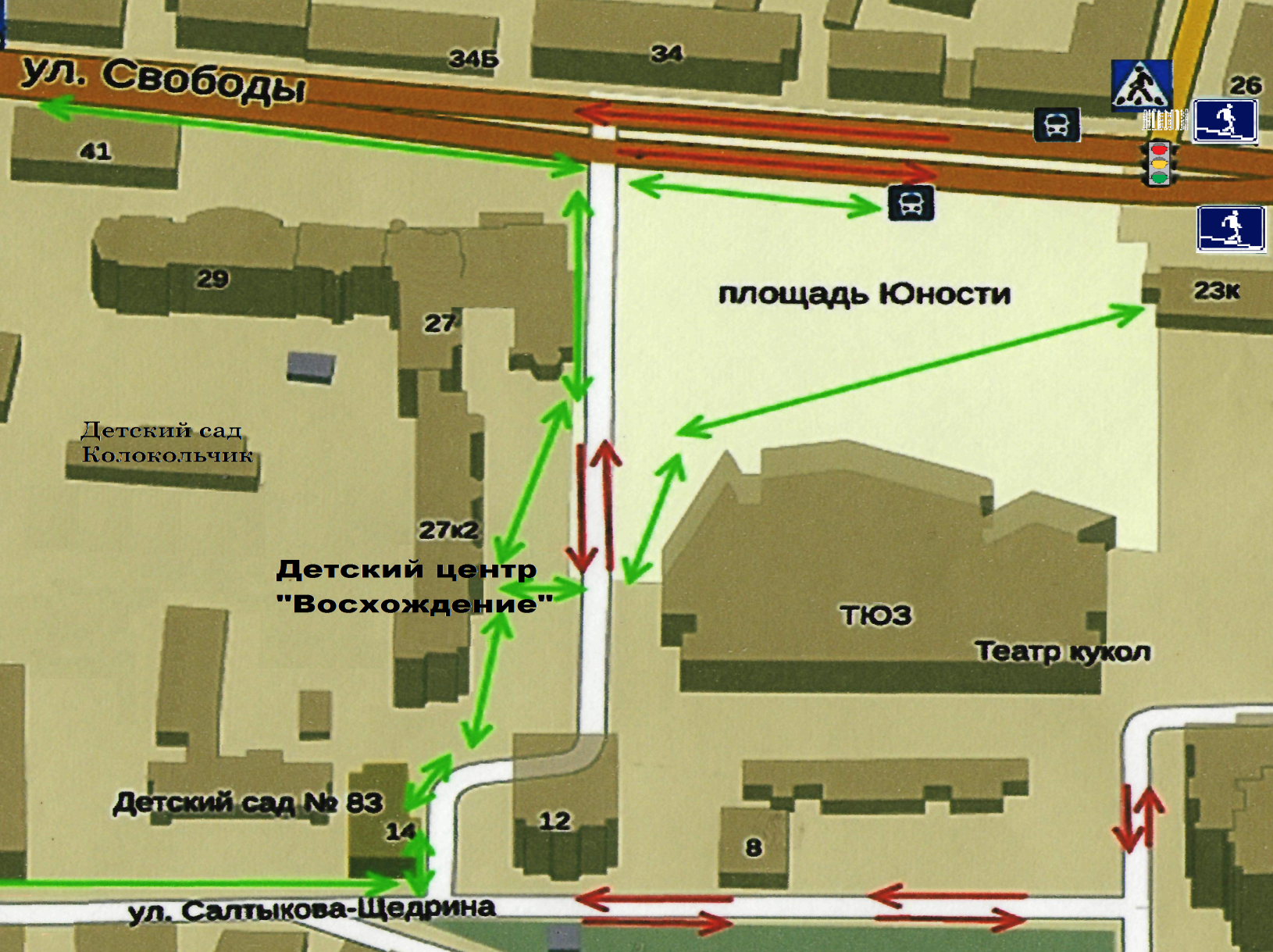 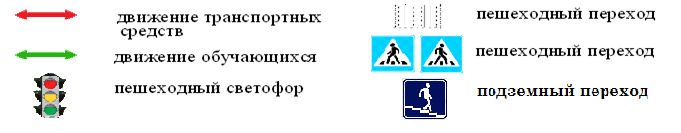 Приложение 2к паспорту дорожной безопасностиДетского центра «Восхождение»Пояснительная записка к паспорту дорожнойбезопасности Детского центра  «Восхождение»Паспорт дорожной безопасности муниципального общеобразовательного учреждения (далее – Паспорт) предназначен для отображения информации о муниципальном образовательном учреждении дополнительного образования Детском центре «Восхождение» (далее – ОУ) с точки зрения обеспечения безопасности обучающихся на этапах их перемещения «дом – ОУ – дом», для использования педагогическим составом и сотрудниками Госавтоинспекции в работе по разъяснению безопасного передвижения и поведения обучающихся на улично-дорожной сети вблизи ОУ и на маршруте «ОУ – дом», для подготовки мероприятий по предупреждению детского дорожно-транспортного травматизма.Паспорт ведется ответственным сотрудником муниципального образовательного учреждения дополнительного образования детей Центр дополнительного образования детей «Восхождение» совместно с сотрудниками центра ДиТН ПБДД ГИБДД УМВД России по Ярославской области, которые оказывают помощь в разработке Паспорта, а также при внесении необходимых изменений в отдельные разделы Паспорта (схемы, перечни мероприятий по предупреждению ДТП с участием обучающихся). Сотрудники центра ДиТН ПБДД ГИБДД УМВД России по Ярославской области в рамках консультаций предоставляют общеобразовательным учреждениям предварительно проработанную (с обозначением пешеходных переходов, дорожных знаков и др.) план-схему района расположения ОУ. Полученная схема дорабатывается, обозначаются пути движения транспортных средств и обучающихся в/из образовательного учреждения, и переноситься в Паспорт ответственными сотрудниками общеобразовательных учреждений.Оригинал Паспорта хранится в ОУ, копия - в контрольно-наблюдательном отделе подразделения ГИБДД УМВД по Ярославской области.2. Паспорт может содержать любую информацию, позволяющую объективно оценить положение дел в ОУ в части, касающейся обеспечения безопасности обучающихся.